 Periodeplan august-september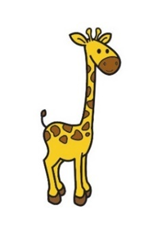 Tema for perioden: blir kjentMål for perioden: At tilvenningen skal	bli en trygg og god tid for barn og foreldre.Følgende fagområder dekkes: Kommunikasjon, språk, tekst; Kropp, bevegelse, mat og helse; Periodens litteratur med formidlingsmetoderPeriodens fokusordPeriodens rim/reglerPeriodens sanger«Boka om å gå i barnehagen» 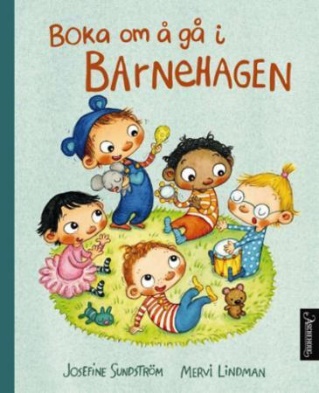 Verb: å dele, å vente, å se, å gå, å kryppeSubstantiv: kosebamse, mamma, pappa, bleie, sko, støvler, vognAdjektiv: glad, lei, redd, sint  Pronomen: meg/deg, min/dinPreposisjoner: opp, ned«Den som deler»Den som deler, den som deler, gjør en annen glad. Jeg vil dele med deg.Vil du dele med meg?Den som deler, Den som deler, gjør en annen glad.«Gladrim»Når jeg er glad, bobler det i kroppen       helt fra tærne opp til toppen.       Munnen, den vil bare le,        prøv så får du se! Ha ha ha ha...God morgen sangBumerkesangene:En elefant( Julian)Marihøne ( Rania)Sommerfugl (Zola)Tutt tutt (Ali Imran)Jeg er liten kanin (Hanne)Sol sol kom igjen (Henrik)Når er liten mus (Scott)Mikkel rev (Mikkel)Blomster små ( Nora)Lille kattepus (Katharina)Petter edderkopp (Odin)Tre små fisk (Sivert)Periodens språklekerPeriodens aktivitet/opplevelsePeriodens estetiske aktivitetViktige datoer SangkorteTematavle baby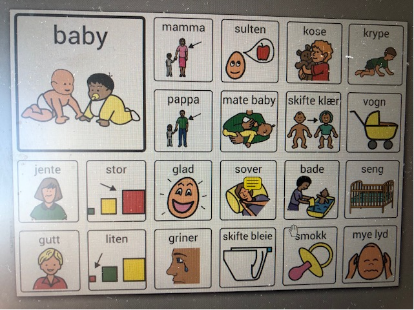 Måltider med fokus på den gode samtale, bordskikk og språktreningSamlingsstunder med fokus på navne trening gjennom samtaler, sang og musikk.Fri lek inne og ute slik at barna blir kjent med barnehagens inne og ute områderSanselek Hører på musikkBlir kjent med maling- fingermaling, med penselForeldremøte 21.09 kl. 17:45-18:45Oppstartsamtalene uke 38,39